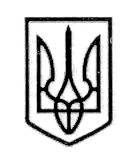 УКРАЇНАСТОРОЖИНЕЦЬКА МІСЬКА РАДАСТОРОЖИНЕЦЬКОГО РАЙОНУЧЕРНІВЕЦЬКОЇ ОБЛАСТІХVІІ сесія VІІ скликанняР І Ш Е Н Н Я   № 64 -17/201817 квітня 2018 року                                                                        м. СторожинецьПро створення освітніх округів у Сторожинецькій міській ОТГВідповідно до законів України «Про освіту», «Про загальну середню освіту», постанови Кабінету Міністрів України від 27.08.2010 № 777 «Про затвердження положення про освітній округ», розглянувши інформацію начальника відділу освіти, молоді та спорту Сторожинецької міської ради Гакмана А.І. «Про створення освітніх округів», з метою забезпечення умов для рівного доступу громадян до якісної освіти, підвищення ефективності заходів щодо розвитку галузі освіти,	міська рада вирішила:1. З   17 квітня 2018 року створити наступні освітні округи:- Сторожинецький освітній округ з центром у Сторожинецькому районному ліцеї, до складу якого входять: Сторожинецький районний ліцей, Сторожинецька районна гімназія, Сторожинецька ЗОШ І-ІІІ ступенів №1, Сторожинецька ЗОШ І-ІІ ступенів №3.  - Банилово-Підгірнівський освітній округ з центром у Банилово-Підгірнівській гімназії, до складу якого входять: Банилово-Підгірнівська гімназія, Давидівська ЗОШ І-ІІІ ступенів, Давидівська ЗОШ І-ІІ ступенів.- Панківський освітній округ з центром у Панківському НВК, до складу якого входять: Панківський НВК, Зруб-Комарівська ЗОШ І-ІІ ступенів, Комарівська ЗОШ І-ІІ ступенів, Слобода-Комарівська ЗОШ І-ІІ ступенів.- Старожадівський освітній округ з центром у Старожадівському НВК, до складу якого входять: Старожадівський НВК, Старожадівська ЗОШ І-ІІ ступенів, Дібрівська ЗОШ І-ІІ ступенів.- Костинецький освітній округ з центром у Костинецькому НВК, до складу якого входять: Костинецький НВК, Ясенська ЗОШ І-ІІ ступенів.- Бобовецький освітній округ з центром у Бобовецькому НВК, до складу якого входять: Бобовецький НВК, Новобросковецька ЗОШ І-ІІІ ступенів, Новобросковецька ЗОШ І-ІІ ступенів.2. Контроль за виконанням рішення покласти на першого заступника міського голови Брижака П.М. та постійну комісію з питань освіти та науки, культури, фізкультури і спорту (Т.Чернявська ).                                                                                         Сторожинецький міський голова                                       М.М.КарлійчукВиконавець: Начальник відділу освіти, молоді та спорту міської ради                                                                         А.І.Гакман Погоджено:Секретар міської ради                                                                          І.Г.МатейчукПерший заступник міського голови                                                    П.М.БрижакГолова постійної комісії з питань освіти та науки,культури, фізкультуриі спорту                                                                                                   Т.К. Чернявська Начальник відділу організаційної      та кадрової роботи                                                                                  А.Г.ПобіжанПровідний спеціаліст юридичного відділу                                          Г.М.Постевка - Олійник